Making a Savings Plan Behaviours/StrategiesMaking a Savings Plan Behaviours/StrategiesMaking a Savings Plan Behaviours/StrategiesMaking a Savings Plan Behaviours/StrategiesStudent chooses an item to savefor, but cannot make a savings plan as he or she does not associate the cost of an item to a savings goal.“I want the small puppet that is 20¢.What is my goal?”Student chooses a job, but struggles to make a savings plan, as job will not allow savings goal to be met.Item: Toy Car, 100¢Job: Fill Water Bowl, 5¢Student makes a savings plan, but circles random dates, places wrong coin on calendar, or does not place same amount on each date.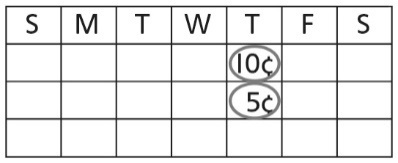 Student successfully makes asavings plan that will allow asavings goal to be reached.Item: Toy Car, 100¢Job: Get Mail, 25¢Observations/DocumentationObservations/DocumentationObservations/DocumentationObservations/DocumentationAdding, Subtracting, and Comparing Money Amounts Behaviours/StrategiesAdding, Subtracting, and Comparing Money Amounts Behaviours/StrategiesAdding, Subtracting, and Comparing Money Amounts Behaviours/StrategiesAdding, Subtracting, and Comparing Money Amounts Behaviours/StrategiesStudent gathers coins, but cannot add quantities to 100 to determine total savings.“How do I find how muchwas saved?”Student adds quantities to 100,but struggles to compare andorder quantities to decide if goalwas met.“How do I know if the goalwas met?”Student compares and ordersquantities, but struggles tosubtract quantities, to find howmuch more needs to be saved.“I need more but I don’t knowhow much more.”Student successfully adds,subtracts, and compares andorders quantities to 100.Item: 25¢Savings: 20¢Need to earn 5¢ more.Observations/DocumentationObservations/DocumentationObservations/DocumentationObservations/Documentation